РЕШЕНИЕ № 1823комиссии по рассмотрению споров о результатахопределения кадастровой стоимости01.09.2021             	                                                                                    г. СмоленскКомиссия в составе:Председательствующий: заместитель начальника Департамента имущественных и земельных отношений Смоленской области Шевцов Сергей Николаевич. Секретарь комиссии: главный специалист – эксперт отдела учета областного имущества Департамента имущественных и земельных отношений Смоленской области Межуева Валентина Васильевна.Члены комиссии: заместитель руководителя Управления Федеральной службы государственной регистрации, кадастра и картографии по Смоленской области Ольга Владимировна Нахаева, член Ассоциации саморегулируемой организации «Национальная коллегия специалистов-оценщиков» Галина Ивановна Ковалева, член Ассоциации саморегулируемой организации «Национальная коллегия специалистов-оценщиков» Андрей Николаевич Рогулин, консультант-помощник Уполномоченного по защите прав предпринимателей в Смоленской области Анна Юрьевна Гуртий, член Ассоциации «Межрегиональный союз оценщиков» Татьяна Владимировна Тарасенкова.           Присутствовали: начальник отдела сбора и обработки информации ОСГБУ «Фонд государственного имущества Смоленской области» Демьянов Виктор Александрович.          На заседании, проведенном 01.09.2021, комиссия рассмотрела заявление, поступившее 10.08.2021 от ООО «БизнесАльянс» (ОГРН: 1116732001880,  адрес: Смоленская область, г. Смоленск, п. Тихвинка, д.64), об оспаривании кадастровой стоимости земельного участка с кадастровым номером 67:27:0031264:36 площадью 6 244 кв. метра, расположенного по адресу: Смоленская область, г. Смоленск,                    п. Тихвинка, 64.            Заявление подано на основании статьи 22 Федерального закона от 03.07.2016       № 237-ФЗ «О государственной кадастровой оценке».          В голосовании приняли участие: С.Н. Шевцов, О.В. Нахаева, А.Ю. Гуртий,                              Т.В. Тарасенкова, А.Н. Рогулин. Г.И. Ковалева заявила самоотвод.          По итогам голосования «за» проголосовали  5 человек, «против» - 0.Нарушения требований статьи 11 Закона об оценочной деятельности и требований к составлению, и к содержанию отчета об оценке, и требований к информации, используемой в отчете об оценке, а также требований к проведению оценки недвижимости, установленных федеральными стандартами оценки не выявлены.                      Решили: определить кадастровую стоимость земельного участка в размере его рыночной стоимости, указанной в отчете об оценке рыночной стоимости от 05.08.2021 № 734/1-З-21 СМК АОК 04, составленном ООО «Агентство оценки Ковалевой и Компании», по состоянию на 01.01.2020 в размере 4 327 092 (Четыре миллиона триста двадцать семь тысяч девяносто два).Председательствующий   				                                       С.Н. Шевцов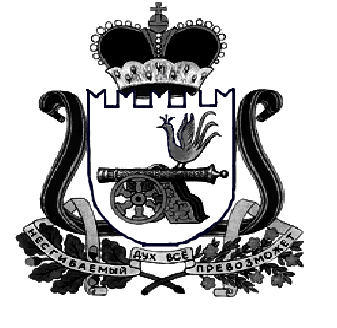 